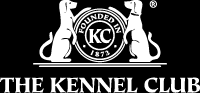 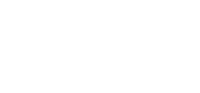 Operational Plan for the resumption of Field TrialsThe health and safety of everyone attending field trials is of paramount importance, and it is vital that events are conducted with adherence to social distancing and health and safety guidelines. To ensure that this is the case the protocol as outlined below must be adhered to. While the organising committee has a significant responsibility in this regard, each individual has the primary responsibility for his or her own health and wellbeing and any risk factors relating to age or health, or health of close contacts, should be considered before entering an event.All societies must undertake their own Covid-19 specific risk assessment in addition to the normal risk assessment undertaken for all trials. If the risk assessment is not tailored to the club’s own trial, it cannot help it to meaningfully address the risks and it will not be demonstrating that the club has actively managed the risks for the safety of all participants and visitors.All clubs and societies must appoint a Covid safety officer, whose responsibility is to make sure that Covid prevention procedures are maintained throughout the day. A log must be kept of any untoward incidents. The Covid safety officer must be named on the field trial schedule.Government guidelines on social distancing, in force at the time, must be adhered to by all participants, whilst at the trial.All references to face masks also include face coverings as detailed in government guidance and must be provided by the individual concerned.Risk assessmentsThe following areas should be considered for all Field Trial risk assessments:Where reference is made to the competitor this applies to the handler on the day of the trial.Arrangements prior to the trialSite visit to the ground with the keeper:Risk assessment to be completed prior to site visit, updated as necessary and available on the day if requestedHand sanitising gel/wipes should be required by all attendees and provided by them, however the society should have some spares available if requiredJudges' appointments:Societies are encouraged to appoint local judges where possible in order to minimise travel. Where an overseas judge was already under contract, the appointment may proceed provided it did not contravene any government regulations or restrictionsSocieties should encourage all judges to provide as much notice as possible should their circumstances change, which would mean they may not be able to fulfill an appointmentSchedule, entry form and draw:Detail the requirement to follow government guidelines on all the schedule and draw documentationAdvise competitors how the day will be run and detail any procedures or changes to usual order of running on the schedule and draw (e.g. the requirement for competitors to provide their own numbers, the wearing of face masks etc.)Detail how entries can be submitted. Online processors are recommended but it would be acceptable for entry forms to be emailed to the secretary and payment made via Paypal etc. (This would still constitute manual entries and a manual draw could be undertaken if required)There should be no handling of entry forms, cheques, or cash on the dayAll clubs and societies must appoint a Covid safety officer, whose responsibility is to make sure that Covid prevention procedures are maintained throughout the day. This person may be an existing steward or an additional person. A log must be kept of any untoward incidents. The Covid safety officer must be named on the event scheduleA statement must be included in all schedules to state that if a competitor, or anyone in their household, has Covid-19-related symptoms or has tested positive for Covid-19, they must not attend the event and should self isolate in line with government adviceWritten information on all participants and attendees must be collated. This must be detailed enough to allow NHS Test and Trace to contact all participants if any attendee becomes ill with Covid-19. These records must be kept for 21 daysThere should be no field trial cards on the day. All cards to be issued electronically in advance to all competitorsEntries:Online entries are preferable to avoid the requirement to quarantine postal entries and any unnecessary contact with entry forms or chequesAccommodation for judges and officials:Ensure any accommodation is following government guidelines on social distancing and hygiene requirementsCheck judges are comfortable staying away from home and are not shielding, either themselves or another member of their householdInclude a statement to this effect on the confirmation letterIf appropriate, arrange for hotel to provide packed lunch for resident judgesDirection signs:When setting out direction signs, use gloves when using any tools borrowed from another to avoid the risk of cross contamination. If social distancing is not possible, masks must be worn when in close proximity to another individualVeterinary support:Confirm the vets can provide emergency services for non-registered patients and research the protocol for doing so should veterinary support be required on the dayArrangements at the trialParking:Vehicles must be parked with enough spacing between vehicles to ensure social distancing guidelines can be adhered toEquipment:Risk assessment must be available on the day to all attending the trial. The host/estate must have received this document in advanceJudges' books and current regulations must be provided by the judge concerned and only handled by themCertificates/prize cards/rosettes should be posted out following the trial instead of being available on the day to avoid any unnecessary physical contact. Certificates may be sent electronicallyRadios must be handled when wearing gloves and thoroughly cleaned using antibacterial wipes before and after use. Earpieces must not be worn unless these are the individual's ownCatering:Hospitality and catering arrangements for judges, officials and stewards should be revised in line with relevant Covid-19 and food safety guidelines. Societies may wish to consider stipulating that no food will be provided to any attendees, including judges and officialsIf food provisions are required, these must be provided from approved retailersJudges:Judges' books and current regulations must be provided by the judge concerned and only handled by themAll stationery required by the judge to be provided by themselvesGame certificates will not be required to be completed and it will be assumed that the conditions of the stake were such as to enable the dogs to be satisfactorily tested. If this is not the case, The Kennel Club's field trial department must be notified within seven daysThere must be no physical contact with any competitor prior or post runFace masks should be worn during any conferring between the judgesWhen handling game passed from a competitor, a face mask should be worn by the judge, judge’s steward and game carrier and should be undertaken at a maximum distance possible. Hands must be sanitised between passing each bird. Gloves could be worn but would need to be changed and safely discarded following each individual run to ensure no cross contaminationJudges should be encouraged to submit online field trial judge evaluation forms. Physical nomination forms will not be provided by the societyOfficials and helpers (game carriers, judges’ stewards, red flag carriers, game markers, number board carriers, beaters, stops, picker-up, caterers etc.):All equipment used must be the individual's own wherever possible; game bags, red flags etc. If this is not possible, then gloves must be worn and equipment must be thoroughly wiped down with provided antibacterial wipes after useGuns:Shotguns must be handled by the owner only and cartridges must not be transferred between individualsGuns must only shoot forward to safeguard the gallery, which must be socially distancedSpectatorsIt is advised that spectators are not allowed and only the handler of each dog will be permitted on to the trial ground. If a competitor has more than one dog running, an appointed individual, ideally from their own household, must be willing to hold their additional dog. Other competitors should not be used for this purpose. Anyone else that travelled to the trial with a competitor should be asked to remain in their own vehicle and will not be permitted to spectate but details will be collected for NHS Test and Trace purposesArmbands:It is recommended that societies do not provide competitor armbands. Competitors will be required to provide their own number, which does not need to be an armband but must be clearly visibleBriefing:Remind all attendees of any measures in place to ensure their safety - masks, gloves or antibacterial sanitiser should be provided by the competitors/judges but it is advisable for the society to have spares availableIf a competitor has more than one dog running, an appointed individual, ideally from their own household, must be willing to hold their additional dog. Other competitors should not be used for this purposeAny individual not following government guidelines, or who is deemed to be putting the safety of others at risk will be asked to leave the trial groundCompetitors:Competitors should check how entries may be made as postal entries may not be acceptedCompetitors should be aware that all communication, including the draw and field trial card, will be undertaken electronicallyCompetitors must provide their own face mask and hand sanitiser to use at appropriate timesCompetitors will be required to provide their own number for identification purposes when in line. This does not need to be an armband but must be clearly visible to the judge when the handler joins the lineCompetitors should make themselves aware of any specific requirements made by the societyCompetitors should be aware that spectators may not be allowedCompetitors must be aware that if they, or anyone in their household, has Covid-19-related symptoms or has tested positive for Covid-19, they must not attend the event and  should self isolate in line with government adviceCompetitors must not attend a field trial if they reside in an area covered by a local lockdown enforced by the governmentTransportation:Where possible, travel around the shoot should be on foot, as this allows social distancing to be maintained and reduces the risk of Covid-19 transmission. If practicable, individuals or household groups should travel in separate vehicles. Transport should be planned well in advance of the day to ensure appropriate provision is in placeIf using transport around the shoot, you must consider social distancing between passengers, sitting side by side, not face to face, and increasing ventilation in the vehicle. Face masks must be worn for the duration of the journey by everyone in the vehicle. Hand hygiene – using hand washing facilities or hand sanitiser – before and after each journey is also encouragedTrophies:Hand sanitiser should be used after handling any trophiesPresentation:The winners must be announced but awards could be issued after the event to avoid unnecessary physical contactCertificates/prize cards/rosettes could be posted out following the trial or sent electronically as appropriateAlternatively trophies and awards should be sanitised and bagged in a plastic bag and kept aside for a minimum of 72 hours prior to the trial. Then the secretary should sanitise their hands before presenting the bag to the recipientGifts for host and keeper:All gifts will be handled only when necessary and only when using gloves or after using hand sanitiserNo physical contact is permitted on the dayNo cash payments should be made on the day and the use of cash should be at a minimumField trial regulations temporarily suspended/amended until 2 February 2021Regulations have been amended/altered to facilitate Covid-19 safe trials as follows:EntriesRegulation J7.fSocieties are advised that when a competitor is not able to attend a trial due to them or a member of their household having Covid-19 symptoms or having tested positive for Covid-19 or if they reside in an area subject to a government lock down restriction, they will not be liable for the entry fee, even if they withdraw less than seven days before the trial.JudgingRegulation J(A)3.bJudges are responsible for providing their own copy of the current field trial regulations, not the chief steward.Regulation J(A)3.kThe Game Certificate will not be signed and it will be assumed that the conditions of the stake were such as to enable the dogs to be satisfactorily tested. If this is not the case, The Kennel Club field trial department must be notified within seven days.